Bogata oferta produktów wysokiej jakości na światowe rynki:
Pochodzące z Europy laminowane podłogi łączą w sobie innowacyjność, ekologię i wzornictwo
Proekologiczna produkcja, doskonała funkcjonalność i niezwykłe bogactwo wzorów – w ten sposób wyprodukowane w Europie laminowane podłogi znajdują klientów na całym świecie. Dzięki innowacyjnym, nowo opracowanym produktom ulubione laminowane panele podłogowe mogą być teraz stosowne także w pomieszczeniach wilgotnych, jak kuchnie i łazienki. Laminaty zaawansowanych technologii stają się wzorcem w segmencie produkcji podłóg nie tylko pod względem technologicznym.Europejscy producenci laminowanych podłóg prezentują swoje programy nowoczesnych laminatów, oferując bogactwo wzorów i wersji wyposażenia do użytku w mieszkaniach i biurach. W zależności od życzenia i potrzeby, do wyboru stoją produkty o różnych wymiarach, np; klasyczny wymiar glazury, praktyczne, krótkie panele lub duże panele podłogowe country. Należy bowiem pamiętać, że międzynarodowe trendy w zakresie projektowania wnętrz są równie zróżnicowane, jak indywidualne style życia: Od „modern“ poprzez „urban retro“ lub „industrial style“ po wciąż doskonale sprzedające się wzory skandynawskie – swoją pozycję na rynkach potwierdzają równocześnie różne trendy. Jakościowy laminat „made in Europe“ może zaoferować odpowiednie rozwiązania na każdy gust.W wyglądzie podłóg wciąż utrzymuje się trend vintage oraz used. Wciąż także można zauważyć utrzymujący się renesans klasycznych wzorów: jodełka, jako pojedynczy element lub w połączeniu z dużymi panelami, w dalszym ciągu cieszy się zainteresowaniem klientów. Popyt na szersze i dłuższe panele podłogowe rośnie głównie w krajach niemieckojęzycznych (w Niemczech, Austrii i Szwajcarii). Temu trendowi sprzyjają koncepcje dużych i otwartych przestrzeni, w których ginie tradycyjny podział mieszkania na obszary funkcjonalne. Przy tym kombinacje paneli podłogowych o różnych wymiarach, a nawet małe formaty, wciąż jeszcze stanowiące przeciwwagę dla paneli podłogowych XXL, utrzymują swoje znaczenie dla architektury wnętrz.
W wyborze dekorów dominują imitacje drewna, na przykład nowe warianty klonu, buku, hikory, wiśni, sosny, orzecha i wiązu. Ale w przyszłości nie można także zapomnieć dębu: ponadczasowego, pięknego, wciąż zaskakującego pod względem optyki i pozwalającego dowolnie się łączyć z innymi materiałami. Wszystko to czyni z pełnego wyrazu dębu idealną podstawą dla pracy kreatywnych projektantów zajmujących się rozwojem produktów. Bogate w nowe kolory, struktury i formaty laminowane dekory dębu od zawsze znajdują zainteresowanie klientów na całym świecie: Panele ze wzorami dębu wciąż są najlepiej sprzedającymi się kolekcjami laminatów. Jaśniejsze i średnio ciemne kolory oraz różne odcienie szarości wciąż cieszą się dużym zainteresowaniem klientów. Szczególną uwagę przyciągają wzory laminatów, dla których inspiracją są żywe struktury drewna z elementami przekrojów czołowych i słojami. Synchronicznie wytłoczone powierzchnie o wysokiej jakości odtwarzają struktury dokładnie dopasowane do usłojenia drewna. Wykończenie od matowego do jedwabiście matowego stanowi praktycznie perfekcyjne dopełnienie naturalnego wyglądu podłogi.
Bogactwo wariantów zapewnia różnorodność podłógOprócz dużego wyboru imitacji drewna asortyment laminowanych podłóg obejmuje nowoczesne dekory kamienia, np. imitację marmuru, trawertynu lub terrazzo, nowoczesne imitacje betonu w różnych wariantach, ale także kolory metaliczne i ciekawe efekty rdzy. W swoich kolekcjach projektanci pokazują odwagę w doborze kolorów i niekonwencjonalnego wyglądu. Ten nowoczesny wygląd i pełne fantazji wzory i efekty na laminowanych podłogach skupiają na sobie w każdym pomieszczeniu wzrok i uwagę. Owe bogactwo wariantów i kolorów wskazuje na rosnącą popularność przemysłowego druku cyfrowego w europejskiej branży laminatów. Także producenci listew i profili korzystają z powodzeniem z tej technologii, bowiem tylko w ten sposób mogą szybko i elastycznie reagować na oczekiwania wielu klientów, którzy chcą takich samych wzorów na wybranych laminowanych podłogach i na elementach wykończeniowych. Producenci oferują specjalne konstrukcje dla nietypowych warunków budowlanych. Przykładem są tutaj bardzo wąskie przekroje listew, które umożliwiają prawidłowy, dopasowany montaż także przy wąskich ościeżnicach drzwi. Nowa generacja podłogowych progów łączeniowych gwarantuje technicznie perfekcyjne maskowanie przejść przy możliwie małych powierzchniach profili. Najbardziej popularne w tej chwili wykończenia powierzchni to polerowanie, szczotkowanie i powlekanie proszkowe.
Produkowane w Europie podłogi laminowane są wytwarzane przy użyciu najnowocześniejszych technologii produkcji i druku, i są ciągle rozwijane. Zaawansowane systemy zatrzaskowe z uszczelnianie krawędzi i specjalne wyposażenie chroniące przed wilgocią otwierają przed laminowanymi podłogami nowe perspektywy i dostęp do nowych docelowych grup klientów. Przy pomocy nowych laminowanych paneli do pomieszczeń wilgotnych efekt drewnianych podłóg można teraz uzyskać nie tylko w pomieszczeniach mieszkalnych, ale także w kuchniach i łazienkach. Zewnętrzne powierzchnie tych laminowanych podłóg są szczególnie odporne na poślizg. Ochronę przed pęcznieniem zapewniają nowo opracowane płyty nośne HDF o dużej twardości i gęstości oraz specjalnie impregnowane warstwa wierzchnia i krawędzie. Dzięki tym innowacjom laminowane panele podłogowe są dużo bardziej odporne na rozbryzgującą wodę i na wilgoć.Wierni swej myśli przewodniej „Quality and Innovation made in Europe“ producenci zrzeszeni w EPLF i ich dostawcy zapewnią także w 2019 roku większą bogatszą paletę produktów na rynkach laminatów.www.eplf.com
Ilustracje:Podpisy pod zdjęciami:
elnd1807_b1: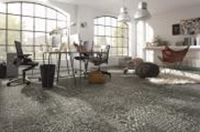 Nowoczesny wygląd i pełne fantazji wzory i efekty na laminowanych podłogach przyciągają w każdym pomieszczeniu wzrok i uwagę. – Foto: Kronotexelnd1807_b2: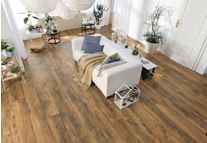 Doskonałe do otwartych przestrzeni: Od lat wzrasta popyt na szersze i dłuższe panele podłogowe. – Foto: HARO/ Hamberger Flooring GmbH & Co. KGelnd1807_b3: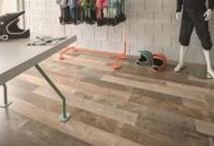 W wyglądzie podłóg wciąż utrzymuje się trend vintage oraz used. – Foto: KAINDLelnd1807_b4: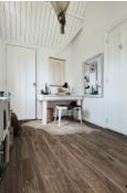 Nowe kolory, struktury i formaty: Kreatywnie opracowane laminowane dekory imitujące dąb zawsze znajdują zainteresowanie klientów. – Foto: Meisterelnd1807_b5:
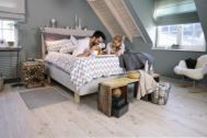 Imitacja jasnych gatunków drewna iglastego doskonale pasuje do popularnych wzorów skandynawskich (skandinavien look). – Foto: wineoelnd1807_b6: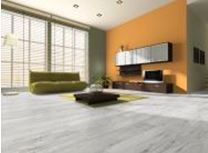 Liczne powierzchnie podłóg laminowanych to modne imitacje betonu w różnych wariantach. – Foto: Classenelnd1807_b7:
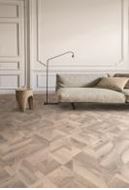 Renesans klasycznych wzorów: Jodełka jako pojedynczy element lub w połączeniu z dużymi panelami w dalszym ciągu cieszą się zainteresowaniem klientów. – Foto: Balterio - Premium brand by Unilinelnd1807_b8:

Wyszukane rozwiązania: Połączenie różnowymiarowych paneli podłogowych i powierzchni daje w końcowym efekcie podłogi o atrakcyjnym wyglądzie. – Foto: Parador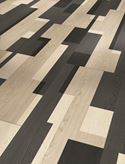 elnd1807_b9: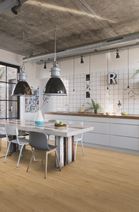 Dzięki laminowanym podłogom do pomieszczeń wilgotnych efekt drewnianych podłóg można teraz uzyskać także w kuchni i łazience. – Foto: Quickstep - Premium brand by Unilin